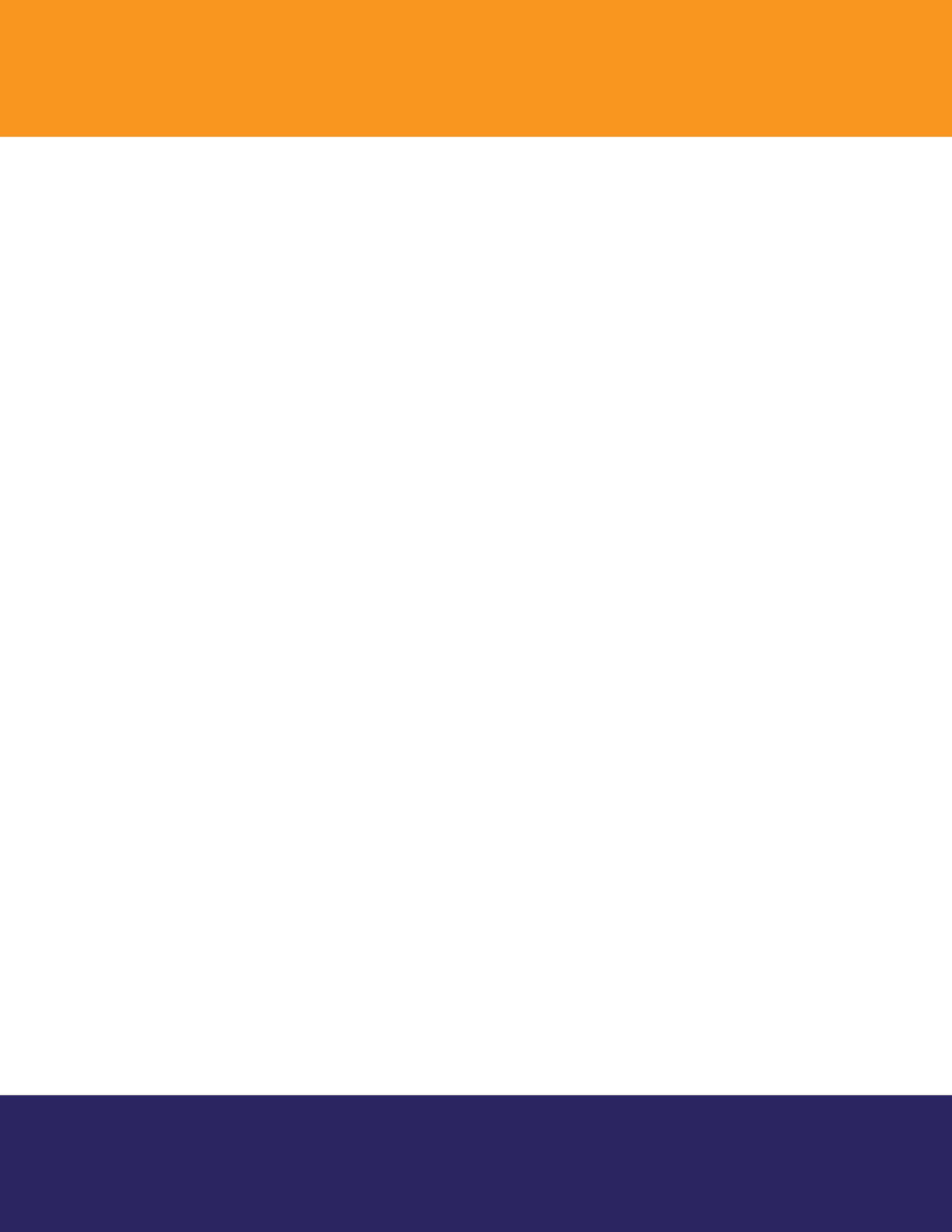 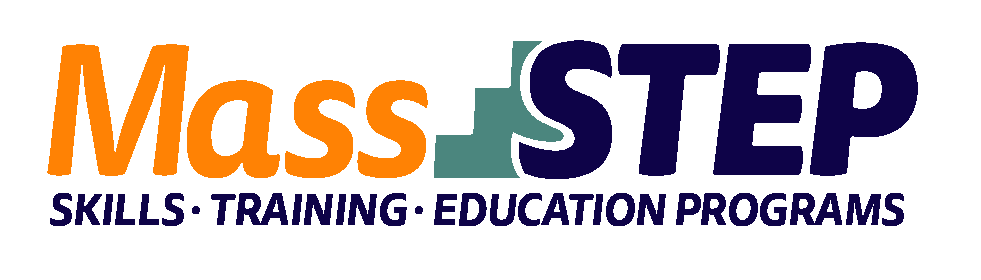 Weekly ScheduleContact:	Yan Zheng, yzheng@cambridgema.gov, 617-349-6363Website: 	Community Learning Center - DHSP - City of Cambridge, Massachusetts (cambridgema.gov)Adult Education Provider:Cambridge Community Learning CenterType of Organization:Community-Based OrganizationWorkforce Training Provider: Laboure College of HealthcareEmployer Partners:Beth Israel Lahey Health, Neville Center, Mass General HospitalLevel:SPLs 4-6Credentials:Certified Nursing Assistant; Home Health Aide, CPR/AED, Alzheimer’s/Dementia CertificatesOccupational Cluster:HealthcareOccupation:Certified Nursing Assistants and Home Health AidesProgram Description:The Careers in Healthcare Training Program prepares ESOL learners to pass the Massachusetts licensure exam for Certified Nursing Assistants and for success on the job as CNAs and Home Health Aides.  The program design is based on research and provides contextualized and concurrent ESOL/Civics education, workforce preparation activities, and workforce training to improve participants’ reading, writing, math, and English proficiency using healthcare-contextualized curricula and occupationally relevant instructional materials together with guidance and support for career planning specific to the career pathway. The program supports its graduates to get jobs.Weeks 1 – 10MondayTuesdayWednesdayThursdayFriday5:00 PM – 7:15 PM  ESOL Online Coursework: ReadyCNA ESOL Online Coursework: ReadyCNA 7:30 PM – 9:00 PMWorkforce Prep /Job ReadinessOnline Coursework: ReadyCNA MathOnline Coursework: ReadyCNA 4:30 PM – 9:30 PM  CNA Workforce Skills TrainingWeeks 11 – 16MondayTuesdayWednesdayThursdayFriday4:30 PM – 9:30 PM  ClinicalClinicalClinicalClinicalClinical